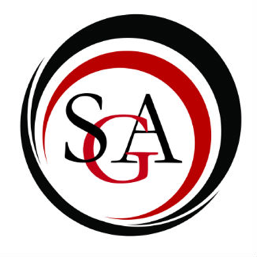 Call to order: 6:04 pmRoll CallApproval of MinutesSo move: TonySecond: ShaynePasses Officer ReportsPresident: Seungho LeeRemember that next week is the week that the president is going to visit up. Try to wear Mansfield and not other universities. Try to bring up new ideas. Paige might have to step down as secretary, meet with us about the position. Vice President: Tony MastroianniThere is a new committee, it’s called first year experience. If anyone is interested, please let me know. Z and I will be walking with the SGA homecoming banner this weekend, please come out and join us. Treasurer: Leanna HodgeSGA Balance: $94,624.82COF Balance:  $465,653.90Parliamentarian: Zhamya Hampton After the meeting I will be meeting with the administration committee about the changes of the bylaws because there has been a lot of changes to it.  PR Director: Katelyn BlakeAt an event for community service. Secretary: Paige WhitfieldJust going over the attendance policy again. It is 3 excused absences and on that 3rd you are removed, 2 unexcused absences and on the 2nd you are removed. Please email me if you are planning on missing a meeting. Any questions about being secretary feel free to email me.  Director of Technology: Ashley DunningI am still working on updating things on the website. I was informed that things for the active club recognition were disappearing, if this is happening to you, please let me know. Committee ReportsUniversity Committee Reports:University Senate:NRAcademic Affairs Committee: New course PSY 3395 – Psychology Practicum Distance ED request – HST 3303 – History of the American RevolutionGeneral Education Subcommittee:NRLibrary Advisory:NRAcademic Planning:NRStudent Affairs and Admissions Committee:NRAdministrative Affairs and Elections:NRCCSI:Meeting this week.Tech Committee:CIS department received a huge grant for a game development program, so they will have a lab for his. CIS will develop video games and all student will be able to test these games. A new concentration or minor might come with this. House of RepresentativesACDA and PCEMA: Cookout went really well, a lot of people showed up to support. This week we will have a presenter coming in to talk about Music Therapy in the classroom. Our meeting is Wednesday at 5pm. BSU: NRCommunity Service Club: NRGeoscience Club:NRHistory: NRHSSGA: NRMen for Progress:NRIssa Girls Thing:NRSocial Work Club: NRSVA:NRWNTE:NRSAAC:NRFlashlight:NRTable Tennis:NROld BusinessNew BusinessLeanna: 4 requests from COFMotion to approve request from Mansfield University E-sports club $1,000 for 5 monitors, $200 apiece. Last year they got computers, so these monitors would allow them to use the computers. PassesMotion to approve request SGA homecoming funding (tiara, crown, flowers, supplies) $1,139.11PassesMotion to approve SGA sponsor SAAC project Mountie t-shirts $1,000PassesMotion to approve BSU request for a bus to their SLDI conference $1,195 (15 students to Harrisburg)PassesMotion to approve a roller skating event for $3,500 in November (includes food) to send to COF if approved Passes Motion to hear the application of Sam Finch (Political Science Club)Motion to hear the application of Gavin Loomis Motion to sponsor $217 for a treasure chest activity (21 boxes, paint, stencils, gem stones, brushes, etc.)  PassesMotion to sponsor random acts of care for $210.05PassesMotion to sponsor $94.32 for elevator pitches (ex. Cookies and tea)PassesMotion to sponsor an event at the Hut. For a band (2BB) to come out and preform at the end of the month (rock band) for $500 PassesMotion to discuss campus clinicSecond: ZhamyaRetract motionSenator CommentsFaculty Representative (Dr. Ranney) Congratulations to the new additions and taking your time to come. Thanks for all of your questions and inputs. November 3rd, at 2:30, I will be singing a recital on campus at Steadman. I invite you to come and it is free. Prism this weekend, Friday night and Saturday evening. Hour and 15 min concert at Steadman including all the groups and some individuals, no applause, just straight through. Come and support. Faculty Advisor (Dusty Zeyn) NRAnnouncementsWNTE: If you, your club or organization would like to have a weekly show at anytime of the week that works for you. It could be anything, contact WNTE.History club is selling cookies in Retan, Wednesday to Friday.Issa Girls Thing: Comeback party, artist from Philly at the Hut. On Friday.If you are interested in walking in the Homecoming parade with Tony and Z, please see or email Tony. Public Q & AAdjournment So move: TonySecond: Zhamya Passes